	Thème 2 : Les enjeux contemporains de la planète ;  Agrosystèmes et développement durableCaractéristiques des sols et production de biomasse 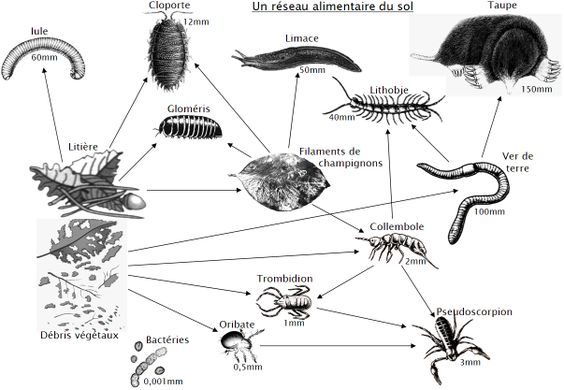 On découvre , par l’observation à la loupe binoculaire  la diversité des êtres vivants du sol et leur organisation en réseaux trophiques.